RAPORT DE SPECIALITATEprivind aprobarea Regulamentului de instituire și administrare a taxei de salubrizare  în municipiul HunedoaraAvând în vedere:- prevederile art. 10 și următoarele din Contractul LOT 3 – „Prestarea serviciului de salubrizare în zona de colectare 3 Centru” nr.44/10.10.2022 – Delegarea Gestiunii activităților componente ale serviciului de salubrizare a localităților din zona de colectare 3 Centru/Bârcea Mare - Colectarea separată și transportul separat al deșeurilor municipale și al deșeurilor similare;- precum și prevederile documentului de poziție privind modul de implementare a proiectului „sistem integrat de management al deșeurilor în județul hunedoara”, ale statutului Asociaţiei de dezvoltare intercomunitară „sistemul integrat de gestionare a deșeurilor județul hunedoara”, ale Hotărârii Consiliului Local al municipiului hunedoara nr.11/2010 privind asocierea Municipiului Hunedoara cu Judeţul Hunedoara, precum şi cu unele unităţi administrativ-teritoriale din judeţul Hunedoara, în vederea constituirii Asociaţiei de Dezvoltare intercomunitară “Sistemul integrat de gestionare a deşeurilor judeţul Hunedoara”;- urmare a  adresei nr. 2037/17.10.2022 a Asociaţiei de Dezvoltare Intercomunitară „Sistemul Integrat de Gestionare a Deșeurilor Județul Hunedoara”, înregistrată la Primăria municipiului Hunedoara cu nr. 87101/17.10.2022, și a Notei de fundamentare privind aprobarea Regulamentului de instituire și administrare a taxei speciale de salubrizare pentru zona de colectare 3 centru nr. 2054/18.10.2022 înregistrată la Primăria municipiului Hunedoara cu nr. 88019/20.10.2022; 	Regulamentul de instituire și administrare a taxei de salubrizare are incluse ca anexe declarațiile care se vor depune de către utilizatorii casnici și non-casnici, în vederea impunerii taxei de salubrizare în municipiul Hunedoara. 	Luând în considerare toate cele prezentate propunem aprobarea Regulamentul de instituire și administrare a taxei de salubrizare în municipiul Hunedoara, conform Anexei 	Temeiul legal al proiectului îl constituie prevederile art. 8 alin. (3) lit. j), art. 10, alin. (12) – (15) și art. 42 alin. (1) lit. c) din Legea serviciilor comunitare de utilități publice nr. 51/2006, republicată, cu modificările şi completările ulterioare, ale art. 6 alin. (1) lit. k), art. 8 alin. (1), art. 9 alin. (2), art. 20 alin. (2) lit. a), art. 25 lit. a), și art. 26 alin. (1) lit. c), alin. (3), alin. (8) din Legea nr.101/2006 a serviciului de salubrizare a localităților, republicată, cu modificările și completările ulterioare, ale Ordinului președintelui A.N.R.S.C. nr. 640/2022 privind aprobarea Normelor metodologice de stabilire, ajustare sau modificare a tarifelor pentru activităţile de salubrizare, precum şi de calculare a tarifelor/taxelor distincte pentru gestionarea deşeurilor şi a taxelor de salubrizare, ale art. 30 din Legea nr. 273/2006 privind finanțele publice locale, cu modificările și completările ulterioare, ale art. 454 lit. g) și art. 484 din Legea nr.227/2015 privind Codul Fiscal, cu modificările și completările ulterioare, ale Legii nr.207/2015 privind Codul de procedură fiscală, cu modificările și completările ulterioare,  ale art. 17 și art. 60 din Ordonanţa de urgenţă nr. 92/2021 privind regimul deşeurilor, cu modificările și completările ulterioare, a Legii nr. 249/2015 privind modalitatea de gestionare a ambalajelor şi a deşeurilor de ambalaje şi a Ordonanţei de urgenţă a Guvernului nr.196/2005 privind Fondul pentru mediu, cu modificările și completările ulterioare, precum și ale și art. 4 lit. b) și art. 7 din Legea nr.52/2003 privind transparența decizională în administrația publică, republicată, cu modificările și completările ulterioare, precum și prevederile art. 129 alin. (2) lit. d), alin. (7) lit. n), alin. (14) și ale art. 139, coroborat cu art. 196 alin. (1) lit. a) din Ordonanța de Urgență a Guvernului nr. 57/2019 privind Codul Administrativ, cu modificările și completările ulterioare; 	Faţă de cele expuse propunem spre adoptare proiectul de hotărâre privind aprobare Regulamentul de instituire și administrare a taxei de salubrizare  în municipiul Hunedoara în forma prezentată ca fiind legal și oportun.Direcția Economică                                                           Director  Eexecutiv                                                     ANIȘOARA AURELIA POPAȘef Serviciu Investiții, Monitorizarea ServiciilorComunitare de Utilități Publice CORNEL ADRIAN CHEZANȘef Birou Monitorizare Servicii Comunitare de Utilități Publice                                                                                         CAMELIA POPAROMÂNIAJUDEŢUL HUNEDOARAMUNICIPIUL HUNEDOARADIRECȚIA ECONOMICĂSERVICIUL INVESTITII, MONITORIZAREA SERVICIILOR COMUNITARE DE UTILITĂȚI PUBLICEBirou Monitorizare Servicii Comunitare de Utilități Publice și Relațiile cu AsociațiileNr. 88216 /20.10.2022                                                                                   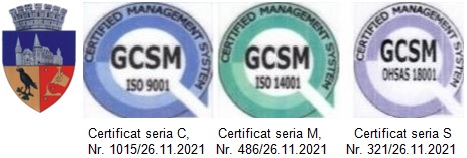 